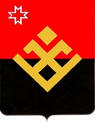 ПОСТАНОВЛЕНИЕАдминистрации муниципального образования «Аксакшурское»от  22    мая      2014 года                    д. Аксакшур                                       №  28  В целях совершенствования законодательства о противодействии коррупции и в соответствии с Федеральным законом от 3 декабря 2012 года № 230-ФЗ «О контроле за соответствием расходов лиц, замещающих государственные должности, и иных лиц по доходам», Администрация муниципального образования «Аксакшурское» ПОСТАНОВЛЯЕТ:1. Внести в постановление Администрации муниципального образования «Аксакшурское» от 06 декабря  2012 г. № 44 «Об утверждении Порядка размещения сведений о доходах, об имуществе и обязательствах имущественного характера муниципальных служащих Администрации муниципального образования «Аксакшурское» и членов их семей на официальном сайте муниципального образования «Аксакшурское» в сети Интернет и предоставления этих сведений средствам массовой информации для опубликования» следующие изменения:в наименовании после слов «о доходах,» дополнить словом «расходах,»;в пункте 1 после слов «о доходах,» дополнить словом «о расходах,»;в приложении к постановлению  в  Порядке размещения сведений о доходах, об имуществе и обязательствах имущественного характера муниципальных служащих Администрации муниципального образования «Аксакшурское» и членов их семей на официальном сайте муниципального образования «Аксакшурское» в сети Интернет и предоставления этих сведений средствам массовой информации для опубликования»:1) в наименовании после слов «о доходах,» дополнить словом «расходах,»;2) в пункте 1 после слов «о доходах,» дополнить словом «расходах,»;3) в пункте 2:- в абзаце первом после слов «о доходах,» дополнить словом «расходах,»;- дополнить подпунктом  следующего содержания:«г) сведения об источниках получения средств, за счет которых совершена сделка по приобретению земельного участка, другого объекта недвижимого имущества, транспортного средства, ценных бумаг, акций (долей участия, паев в уставных (складочных) капиталах организаций), если сумма сделки превышает общий доход лица, замещающего государственную должность Удмуртской Республики, (государственного гражданского служащего Удмуртской Республики) и его супруги (супруга) за три последних календарных года, предшествующих году совершения сделки.»;г) в пункте 3:- в абзаце первом после слов «о доходах,» дополнить словом «расходах,»;- в подпункте 1 после слов «о доходах,» дополнить словом  «расходах,»;д) в пункте 4 после слов «о доходах,» дополнить словом «расходах,»;е) пункт 5 изложить в следующей редакции:«5. Сведения о доходах, расходах, об имуществе и обязательствах имущественного характера, указанные в пункте 2 настоящего Порядка, за весь период замещения должности муниципальной службы муниципального образования «Аксакшурское» размещаются на официальном сайте, ежегодно обновляются в течение 14 рабочих дней со дня истечения срока, установленного для их подачи, и находятся на официальном сайте в течение всего срока  полномочий главы муниципального образования и замещения соответствующим лицом должности муниципальной службы муниципального образования «Акскшурское».»;ж) в пункте 6 после слов «о доходах,» дополнить словом «расходах,»;з) в пункте 7 после слов «о доходах,» дополнить словом «расходах,»;и) в пункте 8 после слов «о доходах,» дополнить словом «расходах,»;к) в пункте 9: подпункт 1 изложить в следующей редакции:«1) в течение 3 рабочих дней со дня поступления запроса от средства массовой информации сообщает о нем главе муниципального образования, лицу, замещающему должность муниципальной службы муниципального образования «Аксакшурское», в отношении которого поступил запрос;»;Подпункт 2 изложить в следующей редакции:«2) в течение 7 рабочих дней со дня поступления запроса от средства массовой информации обеспечивает предоставление ему сведений, указанных в пункте 2 настоящего Порядка, в случае, если запрашиваемые сведения отсутствуют на официальном сайте.».Глава муниципальногообразования «Аксакшурское»                                          Э.Г.ТихоноваПриложение к постановлению Администрациимуниципального образования «Аксакшурское»от 06.12.2012 года № 44(в ред.Постановления Администрации муниципального образования «Аксакшурское»от 22 мая 2014 года № 28ПОРЯДОКразмещения сведений о доходах, расходах, об имуществе и обязательствахимущественного характера муниципальных служащихАдминистрации муниципального образования «Аксакшурское» и членов их семей на официальном сайте муниципального образования «Аксакшурское» в сети Интернет и предоставления этих сведений средствам массовой информации для опубликования1. Настоящий Порядок устанавливает обязанность Администрации муниципального образования «Аксакшурское» по размещению сведений о доходах, о расходах, об имуществе и обязательствах имущественного характера лиц, замещающих должности муниципальной службы в Администрации муниципального образования «Аксакшурское», в соответствии с Перечнем должностей муниципальной службы Администрации муниципального образования «Аксакшурское», при назначении на которые граждане и при замещении которых муниципальные служащие, обязаны представлять сведения о своих доходах, о расходах, об имуществе и обязательствах имущественного характера, а также сведения о доходах, о расходах, об имуществе и обязательствах имущественного характера своих супруги (супруга) и несовершеннолетних детей, утвержденным распоряжением  Администрации муниципального образования «Аксакшурское» № 12-р от 29 апреля 2010 года (далее - Перечень должностей), на официальном сайте муниципального образования «Аксакшурское» в сети Интернет (далее – официальный сайт), а также по предоставлению этих сведений средствам массовой информации для опубликования в связи с их запросами.2. На официальном сайте размещаются и средствам массовой информации предоставляются для опубликования следующие сведения о доходах, о расходах, об имуществе и обязательствах имущественного характера:а) перечень объектов недвижимого имущества, принадлежащих муниципальному служащему, его супруге (супругу) и несовершеннолетним детям на праве собственности или находящихся в их пользовании, с указанием вида, площади и страны расположения каждого из них;б) перечень транспортных средств, с указанием вида и марки, принадлежащих на праве собственности муниципальному служащему, его супруге (супругу) и несовершеннолетним детям;в) декларированный годовой доход муниципального служащего, его супруги (супруга) и несовершеннолетних детей;г) сведения об источниках получения средств, за счет которых совершена сделка по приобретению земельного участка, другого объекта недвижимого имущества, транспортного средства, ценных бумаг, акций (долей участия, паев в уставных (складочных) капиталах организаций), если сумма сделки превышает общий доход лица, замещающего государственную должность Удмуртской Республики, (государственного гражданского служащего Удмуртской Республики) и его супруги (супруга) за три последних календарных года, предшествующих году совершения сделки.3. В размещаемых на официальном сайте и предоставляемых средствам массовой информации для опубликования сведениях о доходах, о расходах, об имуществе и обязательствах имущественного характера запрещается указывать:а) иные сведения (кроме указанных в пункте 2 настоящего Порядка) о доходах, о расходах муниципального служащего, его супруги (супруга) и несовершеннолетних детей, об имуществе, принадлежащем на праве собственности названным лицам, и об их обязательствах имущественного характера;б) персональные данные супруги (супруга), детей и иных членов семьи муниципального служащего;в) данные, позволяющие определить место жительства, почтовый адрес, телефон и иные индивидуальные средства коммуникации муниципального служащего, его супруги (супруга), детей и иных членов семьи;г) данные, позволяющие определить местонахождение объектов недвижимого имущества, принадлежащих муниципальному служащему, его супруге (супругу), детям, иным членам семьи на праве собственности или находящихся в их пользовании;д) информацию, отнесенную к государственной тайне или являющуюся конфиденциальной.4. На основании сведений о доходах, о расходах, об имуществе и обязательствах имущественного характера, указанных в пункте 2 настоящего Порядка, представленных муниципальными служащими, старший специалист Администрации муниципального образования «Аксакшурское» формирует сводную таблицу сведений о доходах, о расходах, об имуществе и обязательствах имущественного характера, указанных в пункте 2 настоящего Порядка, по форме согласно приложению к настоящему Порядку (далее – сводная таблица) и размещает информацию на официальном сайте.5. Сведения о доходах, расходах, об имуществе и обязательствах имущественного характера, указанные в пункте 2 настоящего Порядка, за весь период замещения должности муниципальной службы муниципального образования «Аксакшурское» размещаются на официальном сайте, ежегодно обновляются в течение 14 рабочих дней со дня истечения срока, установленного для их подачи, и находятся на официальном сайте в течение всего срока  полномочий главы муниципального образования и замещения соответствующим лицом должности муниципальной службы муниципального образования «Аксакшурское».6. При размещении на официальном сайте сведений о доходах, о расходах, об имуществе и обязательствах имущественного характера за каждый последующий год указанные сведения, размещенные в предыдущие годы, сохраняются на официальном сайте. 7. В случае, если муниципальные служащие представили уточненные сведения о доходах, о расходах, об имуществе и обязательствах имущественного характера и если эти сведения подлежат размещению на официальном сайте в соответствии с пунктом 2 настоящего Порядка, то такие сведения размещаются в 3-х дневный срок после представления уточненных сведений.8. В случае, если гражданин назначен на должность муниципальной службы после даты, указанной в пункте 5 настоящего Порядка, старший специалист Администрации муниципального образования «Аксакшурское» формирует сводную таблицу и размещает её на официальном сайте в срок не позднее 1 месяца со дня представления сведений о доходах, о расходах, об имуществе и обязательствах имущественного характера9. Старший специалист Администрации муниципального образования «Аксакшурское»:а) в течение 3 рабочих дней со дня поступления запроса от средства массовой информации сообщает о нем главе муниципального образования, лицу, замещающему должность муниципальной службы муниципального образования «Аксакшурское», в отношении которого поступил запросб) в течение 7 рабочих дней со дня поступления запроса от средства массовой информации обеспечивает предоставление ему сведений, указанных в пункте 2 настоящего Порядка, в случае, если запрашиваемые сведения отсутствуют на официальном сайте.10. Старший специалист Администрации муниципального образования «Аксакшурское» несёт в соответствии с законодательством Российской Федерации ответственность за несоблюдение настоящего Порядка, а также за разглашение сведений, отнесенных к государственной тайне или являющихся конфиденциальными.ФОРМАразмещения сведений о доходах, о расходах, об имуществе  и обязательствах имущественного характера муниципальных служащих Администрации муниципального образования «Аксакшурское» и членов их семей на официальном сайте муниципального образования «Аксакшурское» в сети Интернет и предоставление этих сведений средствам массовой информации для опубликованияза отчетный финансовый годс 01 января 20__года  по 31 декабря 20__ годаО     внесении       изменений       в         постановление Администрации      муниципального        образования «Аксакшурское»   от   06 декабря    2012 г. № 44  « Об утверждении    Порядка     размещения      сведений   о доходах,     об     имуществе       и          обязательствах имущественного характера муниципальных служащих Администрации       муниципального         образования «Аксакшурское» и членов их  семей  на  официальном сайте муниципального образования «Аксакшурское» в сети  Интернет    и    предоставления    этих    сведений средствам массовой информации для  опубликования»Приложениек Порядку размещения сведений о доходах, о расходах, об имуществе и обязательствах имущественного характера муниципальных служащих Администрации  муниципального образования «Аксакшурское» и членов их семей на официальном сайте    муниципального образования «Аксакшурское» в сети Интернет и предоставления этих сведений средствам массовой информации для опубликованияФамилия, имя, отчество муниципального служащего (члены семьи без указания Ф.И.О.)Должность муниципаль-ного служащегоДеклариро-ванный годовой доход за 20___год (рублей)Перечень объектов недвижимого имущества и транспортных средств, принадлежащих на  праве собственностиПеречень объектов недвижимого имущества и транспортных средств, принадлежащих на  праве собственностиПеречень объектов недвижимого имущества и транспортных средств, принадлежащих на  праве собственностиПеречень объектов недвижимого имущества и транспортных средств, принадлежащих на  праве собственностиПеречень объектов недвижимого имущества, находящихся  в пользовании Перечень объектов недвижимого имущества, находящихся  в пользовании Перечень объектов недвижимого имущества, находящихся  в пользовании Фамилия, имя, отчество муниципального служащего (члены семьи без указания Ф.И.О.)Должность муниципаль-ного служащегоДеклариро-ванный годовой доход за 20___год (рублей)Объекты недвижимого имуществаОбъекты недвижимого имуществаОбъекты недвижимого имуществаТранспорт-ные средства (вид, марка)Вид объектов недвижи-мого имуществаПлощадь (кв.м)Страна расположенияФамилия, имя, отчество муниципального служащего (члены семьи без указания Ф.И.О.)Должность муниципаль-ного служащегоДеклариро-ванный годовой доход за 20___год (рублей)Вид объектов недвижимого имущества, доля владенияПлощадь(кв.м.)Страна расположенияТранспорт-ные средства (вид, марка)Вид объектов недвижи-мого имуществаПлощадь (кв.м)Страна расположенияСупруга (супруг)Несовершеннолетний ребенок (сын или дочь)